Załącznik nr 4 do regulaminukorzystania z usług społecznych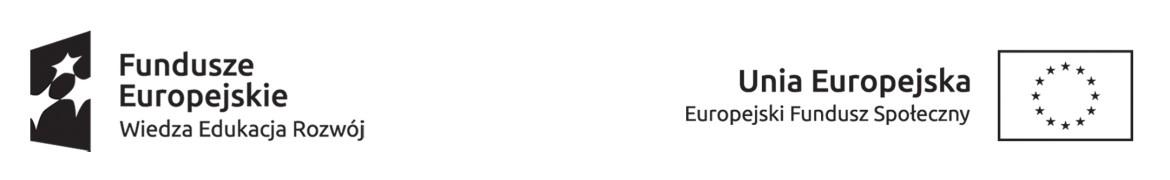 Projekt „Centrum Usług Społecznych w Gminie Alwernia” – nr POWR.02.08.00-00-0054/20 w ramach programu operacyjnego Wiedza Edukacja Rozwój, osi priorytetowej: II. Efektywne polityki publiczne dla rynku pracy, gospodarki i edukacji, Działania: 2.8 Rozwój usług społecznych świadczonych w środowisku lokalnym.OŚWIADCZENIE UCZESTNIKA PROJEKTU(uwzględnia obowiązek informacyjny realizowany w związku z art. 13 i art. 14  Rozporządzenia Parlamentu Europejskiego i Rady (UE) 2016/679) W związku z przystąpieniem do projektu pn. „Centrum Usług Społecznych w Gminie Alwernia” przyjmuję do wiadomości, że: Administratorem moich danych osobowych jest minister właściwy do spraw rozwoju regionalnego pełniący funkcję Instytucji Zarządzającej dla Programu Operacyjnego Wiedza Edukacja Rozwój 2014‐2020, mający siedzibę przy ul. Wspólnej 2/4, 00‐926 WarszawaPrzetwarzanie moich danych osobowych jest zgodne z prawem i spełnia warunki, o których mowa art. 6 ust. 1 lit. c oraz art. 9 ust. 2 lit. g Rozporządzenia Parlamentu Europejskiego i Rady (UE) 2016/679 (RODO)  – dane osobowe są niezbędne dla realizacji Programu Operacyjnego Wiedza Edukacja Rozwój 2014‐2020 (PO WER) na podstawie:    rozporządzenia 	Parlamentu 	Europejskiego 	i Rady 	(UE) 	nr 1303/2013 z  dnia  
         17 grudnia 2013 r. ustanawiającego wspólne przepisy dotyczące Europejskiego    
         Funduszu Rozwoju Regionalnego, Europejskiego Funduszu Społecznego, Funduszu 
         Spójności, Europejskiego Funduszu Rolnego na rzecz Rozwoju Obszarów Wiejskich oraz Europejskiego         Funduszu Morskiego i Rybackiego oraz ustanawiającego przepisy ogólne dotyczące Europejskiego   
         Funduszu Rozwoju Regionalnego, Europejskiego Funduszu Społecznego, Funduszu Spójności 
         i Europejskiego Funduszu Morskiego i Rybackiego oraz uchylającego rozporządzenie Rady (WE) 
         nr 1083/2006 (Dz. Urz. UE L 347 z 20.12.2013, str. 320, z późn. zm.), rozporządzenia Parlamentu Europejskiego i Rady (UE) nr 1304/2013 z dnia  17 grudnia 2013 r. 
w sprawie Europejskiego Funduszu Społecznego i uchylającego rozporządzenie Rady (WE) 
nr 1081/2006 (Dz. Urz. UE L 347 z 20.12.2013, str. 470, z późn. zm.), ustawy z dnia 11 lipca 2014 r. o zasadach realizacji programów w zakresie polityki spójności finansowanych w perspektywie finansowej 2014–2020 (Dz. U. z 2018 r. poz. 1431, z późn. zm.); rozporządzenia wykonawczego Komisji (UE) nr 1011/2014 z dnia 22 września 2014 r. ustanawiającego szczegółowe przepisy wykonawcze do rozporządzenia Parlamentu Europejskiego i Rady (UE) nr 1303/2013 w odniesieniu do wzorów służących do przekazywania Komisji określonych informacji oraz szczegółowe przepisy dotyczące wymiany informacji między beneficjentami a instytucjami zarządzającymi, certyfikującymi, audytowymi i pośredniczącymi (Dz.Urz.UE L 286 z 30.09.2014, str. 1). Moje dane osobowe będą przetwarzane w zbiorach: „Program Operacyjny Wiedza Edukacja Rozwój”, „Centralny system teleinformatyczny wspierający realizacje programów operacyjnych”. Moje dane osobowe będą przetwarzane wyłącznie w celu realizacji projektu „Centrum Usług Społecznych 
w Gminie Alwernia” w szczególności potwierdzenia kwalifikowalności wydatków, udzielenia wsparcia, monitoringu, ewaluacji, kontroli, audytu i sprawozdawczości oraz działań informacyjno‐promocyjnych 
w ramach PO WER.Moje dane osobowe zostały powierzone do przetwarzania Instytucji Pośredniczącej ‐ Ministerstwo Rozwoju, Pracy i Technologii - 00-507 Warszawa Pl. Trzech Krzyży 3/5, beneficjentowi realizującemu projekt ‐ Gmina Alwernia – Centrum Usług Społecznych oraz podmiotowi, który na zlecenie beneficjenta uczestniczy w realizacji projektu.Moje dane osobowe mogą zostać przekazane podmiotom realizującym badania ewaluacyjne na zlecenie Instytucji  
     Zarządzającej, Instytucji Pośredniczącej lub beneficjenta.  Moje dane osobowe mogą zostać również powierzone 
     specjalistycznym firmom, realizującym na zlecenie Instytucji Zarządzającej, Instytucji Pośredniczącej oraz 
     beneficjenta kontrole i audyt w ramach PO WER. Moje dane osobowe mogą zostać powierzone podmiotom 
     świadczącym na rzez Instytucji Zarządzającej usługi związane z obsługą i rozwojem systemów 
     teleinformatycznych. Moje dane osobowe mogą zostać udostępnione organom upoważnionym zgodnie z obowiązującym prawem. Podanie danych jest warunkiem koniecznym otrzymania wsparcia, a odmowa ich podania jest równoznaczna 
z brakiem możliwości udzielenia wsparcia w ramach projektu. W terminie 4 tygodni po zakończeniu udziału w projekcie przekażę beneficjentowi dane dotyczące mojego statusu na rynku pracy oraz informacje na temat udziału w kształceniu lub szkoleniu oraz uzyskania kwalifikacji lub nabycia kompetencji. W ciągu trzech miesięcy po zakończeniu udziału w projekcie udostępnię dane dotyczące mojego statusu na rynku pracy. Moje dane osobowe nie będą przekazywane do państwa trzeciego lub organizacji międzynarodowej. Moje dane osobowe nie będą poddawane zautomatyzowanemu podejmowaniu decyzji. Moje dane osobowe będą przechowywane do czasu rozliczenia Programu Operacyjnego Wiedza Edukacja Rozwój 2014 ‐2020 oraz zakończenia archiwizowania dokumentacji. Mogę skontaktować się u beneficjenta z osobą, która odpowiada za ochronę przetwarzania danych osobowych wysyłając wiadomość na adres poczty elektronicznej iod@mops.alwernia.pl  lub z powołanym przez administratora Inspektorem Ochrony Danych wysyłając wiadomość na adres poczty elektronicznej iod@miir.gov.pl. Mam prawo dostępu do treści swoich danych i ich sprostowania lub ograniczenia przetwarzania jeżeli spełnione są przesłanki określone w art. 16 i 18 RODO. Mam prawo do wniesienia skargi do organu nadzorczego, którym jest Prezes Urzędu Ochrony Danych Osobowych.W celu potwierdzenia kwalifikowalności wydatków w projekcie oraz monitoringu moje dane osobowe takie jak imię (imiona), nazwisko, PESEL, nr projektu, data rozpoczęcia udziału w projekcie, data zakończenia udziału w projekcie, kod tytułu ubezpieczenia, wysokość składki z tytułu ubezpieczenia zdrowotnego, wysokość składki 
z tytułu ubezpieczenia wypadkowego mogą być przetwarzane w zbiorze: „Zbiór danych osobowych z ZUS”. 
Dla tego zbioru mają zastosowanie informacje jak powyżej ˡ.…..……………………………………… 	   ……………………………………………                   MIEJSCOWOŚĆ I DATA 		                                  CZYTELNY PODPIS UCZESTNIKA PROJEKTU*  Przetwarzanie danych osobowych w zbiorze Zbiór danych osobowych z ZUS dotyczy sytuacji, w której umowa o dofinansowanie projektu została zawarta z Beneficjentem przez Ministerstwo Rodziny, Pracy i Polityki Społecznej lub Wojewódzki Urząd Pracy w ramach Działania 1.3 lub 1.2.* W przypadku deklaracji uczestnictwa osoby małoletniej oświadczenie powinno zostać podpisane przez jej prawnego opiekuna